8° Plan de clase | Español | Secundaria | Obra de Tomás Carrasquilla8º bachillerato - Plan de clase 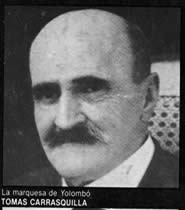 ObjetivoConocer el trabajo del escritor Tomás Carrasquilla como gran exponente hispanoamericano del realismo literario del siglo XIX.Competencias a desarrollarLos alumnos tendrán capacidad de contextualizar históricamente, con ayuda de sus compañeros, un hecho literario.Realizar escogencias acertadas de detalles dentro de un texto amplio y clasificarlas acertadamente.Logros e indicadores de logroConoce el tema del realismo, sus características principales, su nacimiento en Europa, su aparición en Hispanoamérica y en Colombia.Señala en uno de los cuentos de Tomás Carrasquilla los elementos constitutivos del realismo.ResumenBasados en la explicación de clase acerca del realismo en la literatura, los estudiantes identificarán elementos esenciales de éste en el cuento San Antoñito de Tomás Carrasquilla, reescribiendo algunos fragmentos con el fin de ejercitar su propia escritura, tratando de conservar el estilo realista y el efecto del cuento.MaterialesCopias del cuento San Antoñito de Tomás Carrasquillacuaderno de apuntesDesarrolloPara dar inicio a la actividad es necesario que usted haya desarrollado el tema del realismo en la literatura del siglo XIX y su posterior acogida en Hispanoamérica; haga énfasis en el realismo como tendencia a representar la naturaleza sin ningún tipo de idealidad, en contraposición con el romanticismo y nacido precisamente como una reacción antes los postulados de este último, donde el autor en lugar de buscar temas exóticos examina el mundo que lo rodea y se preocupa por la cotidianidad de los miembros de su misma extracción social, es decir, la clase media. Hable también de las diferencias del héroe o protagonista de la novela realista, el cual está más cercano a la caricatura (el tacaño, el chismoso, el crédulo) que a la virtud, como es el caso del héroe romántico. Desarrollados los postulados generales del realismo, entre a explicar su aparición en Latinoamérica y sus principales exponentes, como lo fueron: el mexicano José López Portillo y Rojas (1850-1923), el costarricense Manuel González Zeledón (1864-1936) y el colombiano Tomás Carrasquilla (1858-1940).Proceda a entregar las copias del cuento San Antoñito de Tomás Carrasquilla a cada estudiante, haga la lectura en voz alta mientras los alumnos le siguen mentalmente. A medida que encuentre elementos y características vistas en clase señálelos de tal forma que los estudiantes puedan resaltarlos sobre el cuento. También indíqueles subrayar las palabras que desconocen para que luego las busquen en el diccionario.Algunas de las características estilísticas que se pueden apreciar en el cuento son:Series de frases paralelas o de adjetivos: "Sobre tan buenas partes era Damiancito sumamente rezandero y edificante, comulgador insigne, aplicado como él solo dentro y fuera de la escuela, de carácter sumiso, dulzarrón y recatado".Repetición de vocablos "y toda, toda ella se dio a los asuntos de iglesia y sacristía"; "aquella alma que había de remontarse serena, serena".Aliteraciones: "repicar recio"; "prendas tan peregrinas como edificantes, fueron poderosas"; "cual astro de sabiduría y santidad".Finalizada la lectura, los estudiantes deben recrear el mismo cuento adaptándolo a su propio estilo; es decir, cada fragmento que usted señaló, en el que las características más importantes del realismo se hacen obvias, debe ser reescrito por cada estudiante, de manera que con sus propias palabras recreen la misma escena, pero conservando la trama y esencia del relato.Evaluación 

Elegir una noticia de la prensa o un artículo de revista y a partir de este material escribir un cuento que refleje los elementos del cuento realista del siglo XIX.ProfundizaciónAsigne para casa la lectura de "A la diestra de Dios Padre", cuento célebre de Tomás Carrasquilla y a partir de éste propicie un debate acerca de los aciertos y desaciertos del estilo realista a la hora de crear un universo.Palabras clavesRealismo. Sistema estético que asigna como fin a las obras artísticas o literarias la imitación fiel de la naturaleza.Romanticismo. Escuela literaria de la primera mitad del siglo XIX, extremadamente individualista y que prescindía de las reglas o preceptos tenidos por clásicos.Fuente

DRAE, Diccionario de la Real Academia de la Lengua.
www.rae.esRecursos asociadoswww.badosa.com//www.litkicks.com/home.coqui.net/sendero/